Об участии  в акции «Дети улиц» в 2016 годуВ соответствии с приказом  управление образования администрации Копейского городского округа Челябинской области В целях реализации системы мер по профилактике безнадзорности и правонарушений несовершеннолетних, оказания помощи детям и подросткам, занимающимся бродяжничеством и попрошайничеством в зимний период, выявления взрослых лиц, вовлекающих детей и подростков в совершение противоправных действийПРИКАЗЫВАЮ:1. Принять участие в городской межведомственной акции «Дети улиц» со 1 по 29 февраля 2016 года.2.Утвердить:план проведения акции с привлечением организаций и ведомств системы профилактики безнадзорности и правонарушений; (приложение 1)состав рабочей группы; (приложение 2)3.Обеспечить выявление, учет несовершеннолетних, не посещающих или систематически пропускающих по неуважительным причинам  занятия в образовательных организациях;4.Организовать работу в соответствии с Соглашением о межведомственном взаимодействии по выявлению семейного неблагополучия и организации работы с семьями, находящимися в социально опасном положении, и семьями «группы риска»; 5.Обеспечить разработку планов индивидуально-профилактической работы с детьми, выявленными в ходе акции;6.Обеспечить работу школьного сайта в рамках акции по проблеме профилактики самовольных уходов детей и подростков из семей и госучреждений;7.предоставить информацию-отчет о проведении мероприятий в рамках акции «Дети улиц» в срок до 03.03.2016 г. (приложение 2,3 к приказу управления образования);8.Проинформировать  жителей микрорайона о проводимой акции в срок до 06.02.2016 г.; Контроль  исполнения данного приказа возложить на  заместителя директора по ВР Кузьменко Е.В..Директор МОУ СОШ № 9	Р.Ш. Мочалкина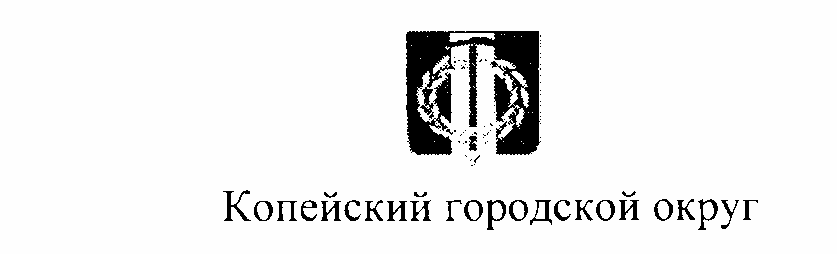 Муниципальное общеобразовательное учреждениесредняя общеобразовательная школа № 9456600, Челябинская область, г. Копейск, ул.Калинина, д.18тел. 8(239) 3 – 84 -75ПРИКАЗ№____                                                                                                    «___»            2016 г.